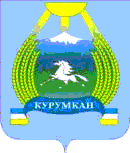 СОВЕТ ДЕПУТАТОВ МУНИЦИПАЛЬНОГО ОБРАЗРОВАНИЯСЕЛЬСКОЕ ПОСЕЛЕНИЯ «КУРУМКАН»671640, Республика Бурятия, с. Курумкан, ул. Балдакова, 13. Тел.: 8 (30149) 42-1-95, факс: 8 (30149) 41-4-63РЕШЕНИЕ № 43-1 от «29» июня 2021 года«О назначении дополнительных выборов депутатов Совета депутатов муниципального образования Сельское поселение «Курумкан»»В соответствии с пунктами 3,6,7 статьи 10, пунктами 8, 9 статьи 71 Федерального закона от 12 июня 2002 года №67-ФЗ «Об основных гарантиях избирательных прав и права на участие в референдуме граждан Российской Федерации», со статьей 6, частями 1 и 2 статьи 76 областного закона от 15 марта 2012г. №20-оз (ред. от 06.06.2016г.) Устава муниципального образования  сельское поселение «Курумкан» и на основании решений Совета депутатов МО СП «Курумкан» от 13.11.2019г.  №10-2 «О досрочном прекращении полномочий депутата Совета депутатов МО СП «Курумкан» Гомбоева Альберта Владимировича», от 11.10.2019 г. №8-1 и 8-2 «О досрочном прекращении полномочий депутатов МО СП «Курумкан» Аюшеева Владислава Георгиевича и Урбаковой Надежды Сыреновны, Совет депутатов муниципального образования сельское поселение «Курумкан»РЕШИЛ:Назначить дополнительные выборы депутатов Совета депутатов муниципального образования сельское поселение «Курумкан» на 19 сентября 2021 года.Копию настоящего решения направить в Территориальную избирательную комиссию муниципального образования «Курумканский район».Настоящее решение подлежит официальному опубликованию в районной газете «Огни Курумкана» и на официальном сайте муниципального образования сельское поселение «Курумкан».Настоящее решение вступает в силу со дня его официального опубликования.Контроль за исполнением настоящего решения возложить на главу муниципального образования сельское поселение «Курумкан».Глава муниципального образованияСельское поселение «Курумкан»                                                      Ж.В.Гатапов